「工作啦-校园招聘」小程序端（学生版）操作指南     「工作啦-校园招聘」小程序端（学生版）为高校毕业生提供招聘机会浏览、就业活动参与（空中双选会、双选会、空中宣讲会、宣讲会）、就业通知收取（学校、企业、系统三方通知）、就业事务管理（生源信息、签约中心、签约核查、档案查询、新闻公告）、简历完善5大维度在线求职工具，所含功能可满足高校毕业生在线浏览职位、在线预约参加双选会/宣讲会、在线与HR沟通、在线投递简历、在线签约等一系列求职需求。跟着「工作啦-校园招聘」小程序端（学生版）操作指南，一起体验方便快捷的求职工具：一、登录微信小程序（一）学校创建账号的用户登录学校为毕业生创建账号的，毕业生可微信扫一扫本校小程序登录码，直接进入就业小程序。（扫码后直接进入学号登录页的二维码）输入学号、密码，即可登录。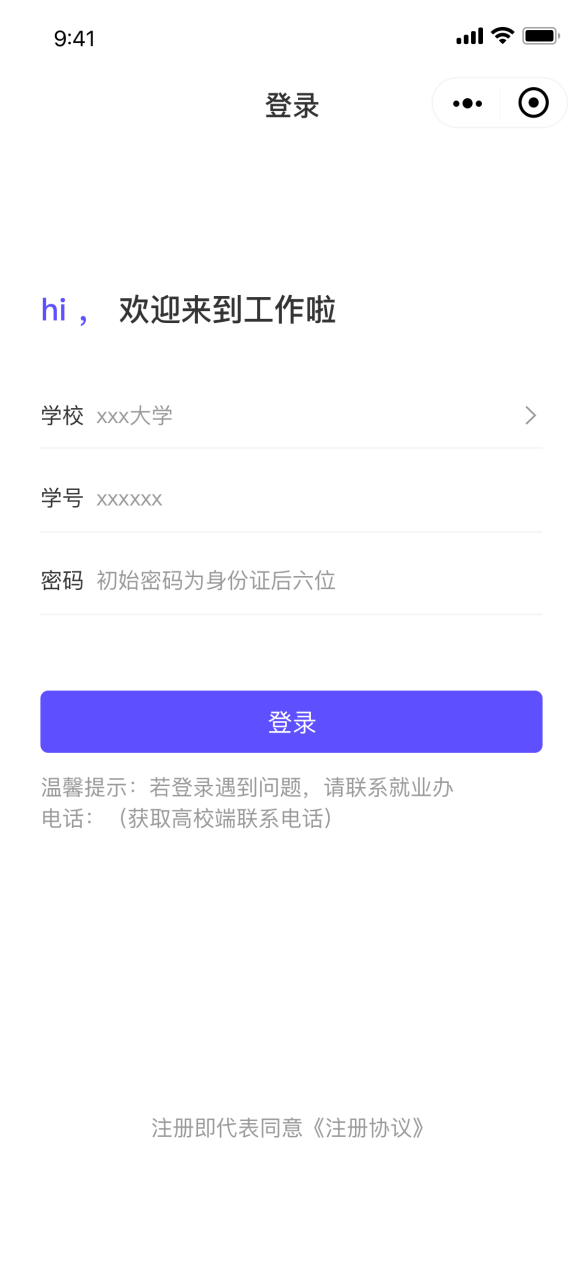 （二）自主创建账号的用户登录自主创建账号的用户可直接在微信页面搜索「工作啦」小程序，使用微信号注册登录。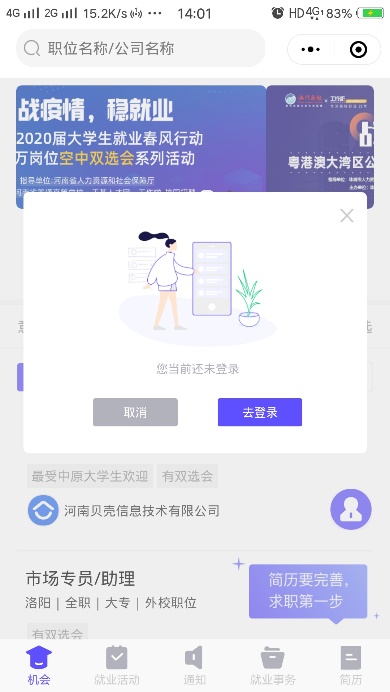 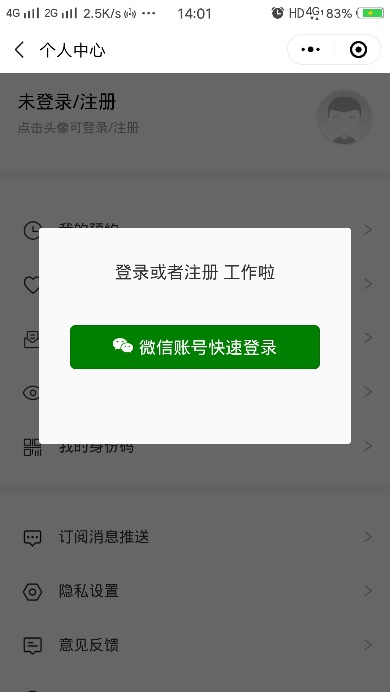 二、完善简历点击下方【简历】，完善你的基本信息、教育经历、求职意向、实习经历等相关求职信息，建议简历完整度不低于80%，便于HR更好地了解你，赢得就业机会。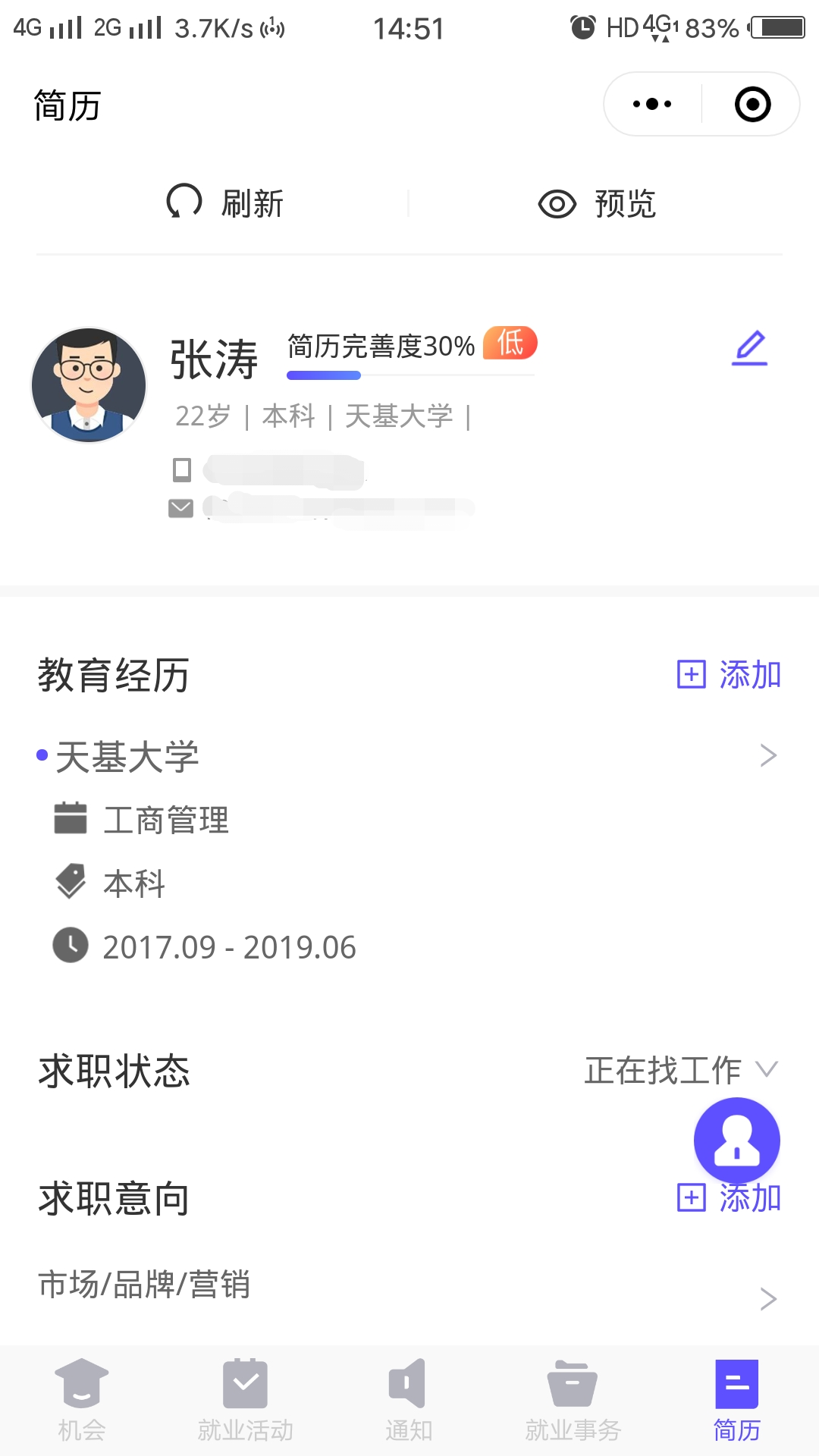 三、浏览就业机会（一）小程序首页浏览浏览小程序首页，及时关注推荐的就业机会。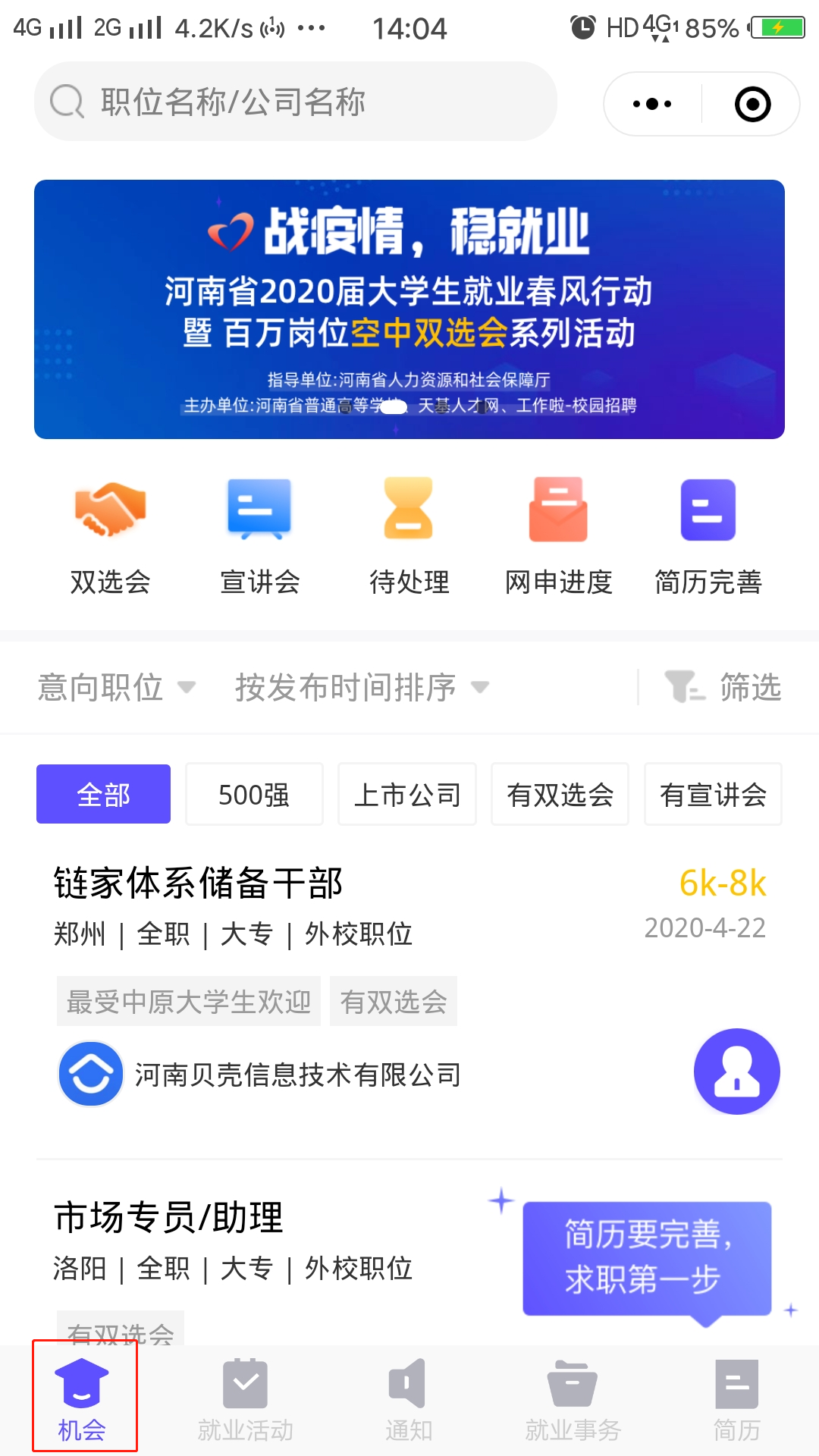 （二）主动搜索意向职位，查看海量就业机会在小程序首页顶部搜索栏输入职位名称/公司名称进行搜索。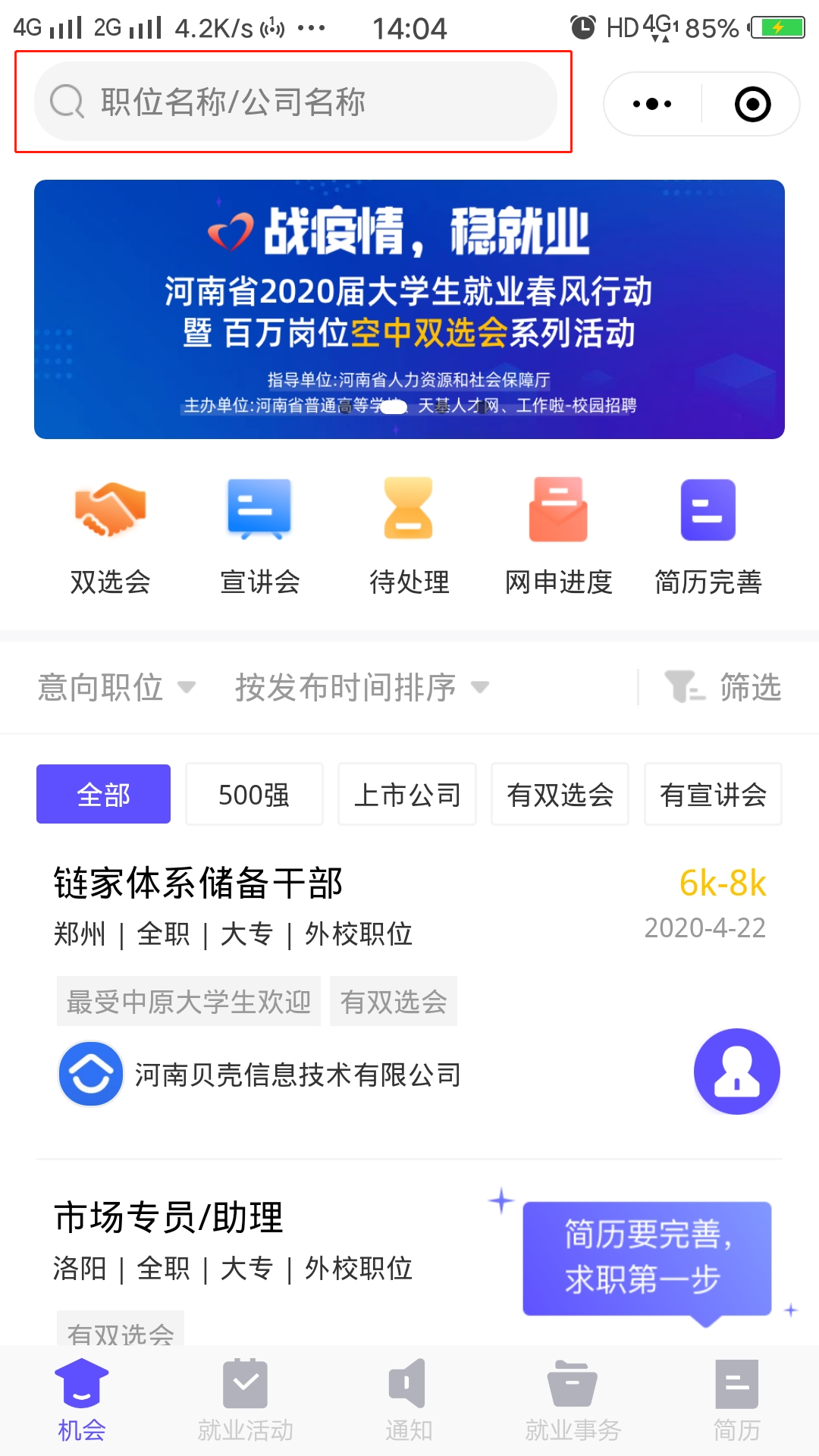 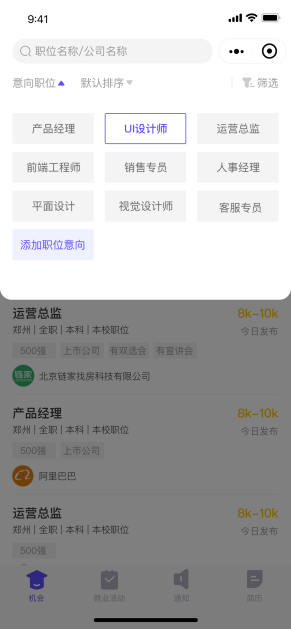 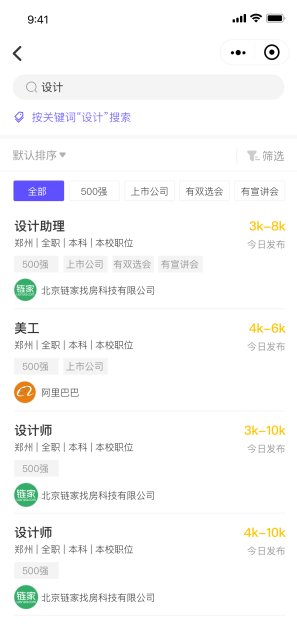 四、查看参与空中双选会/双选会（一）查看空中双选会/双选会  点击首页【双选会】或点击页面下方【就业活动】-【空中双选会】、【就业活动】-【双选会】，查看本校及外校正在进行空中双选会、双选会。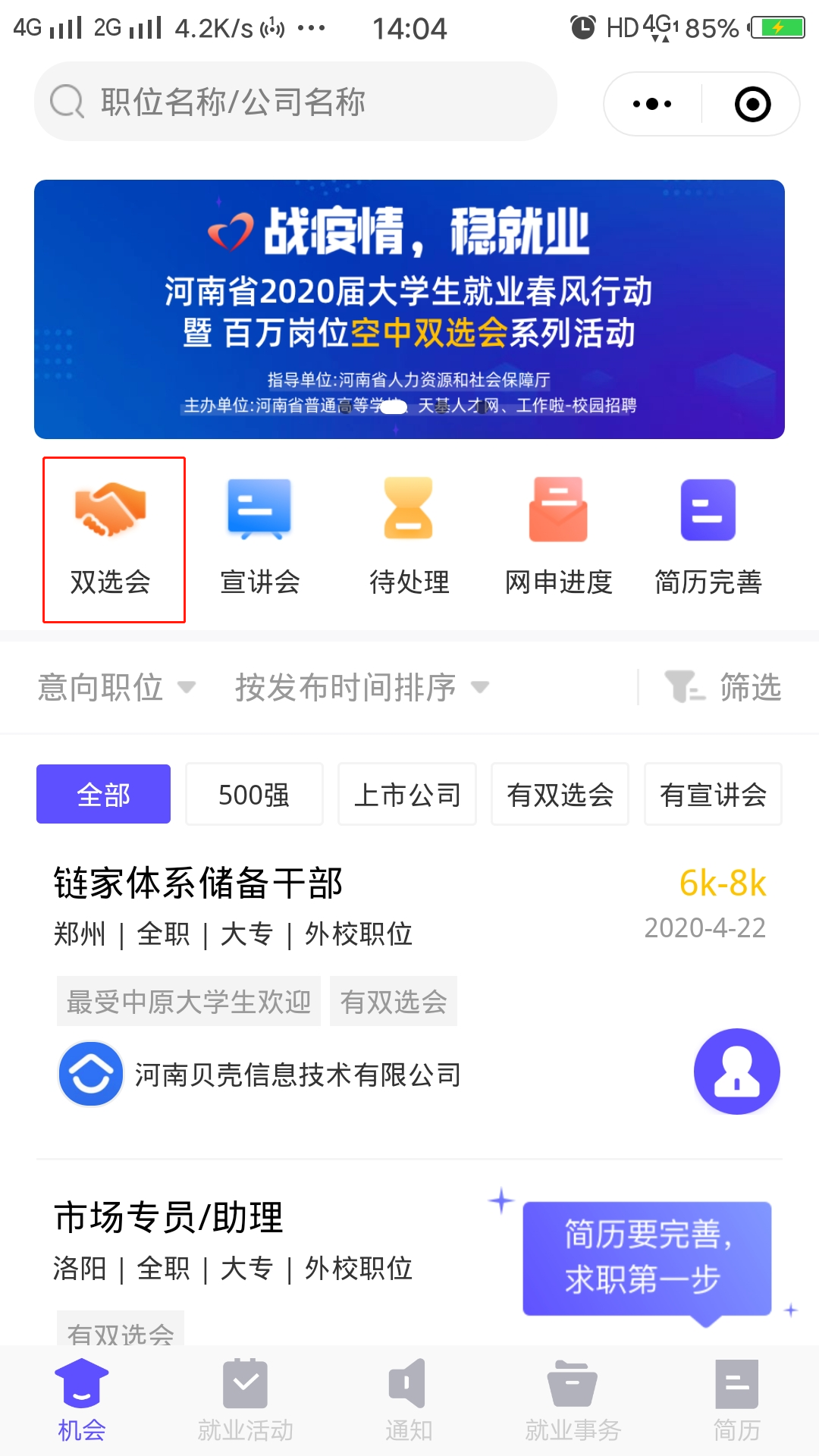 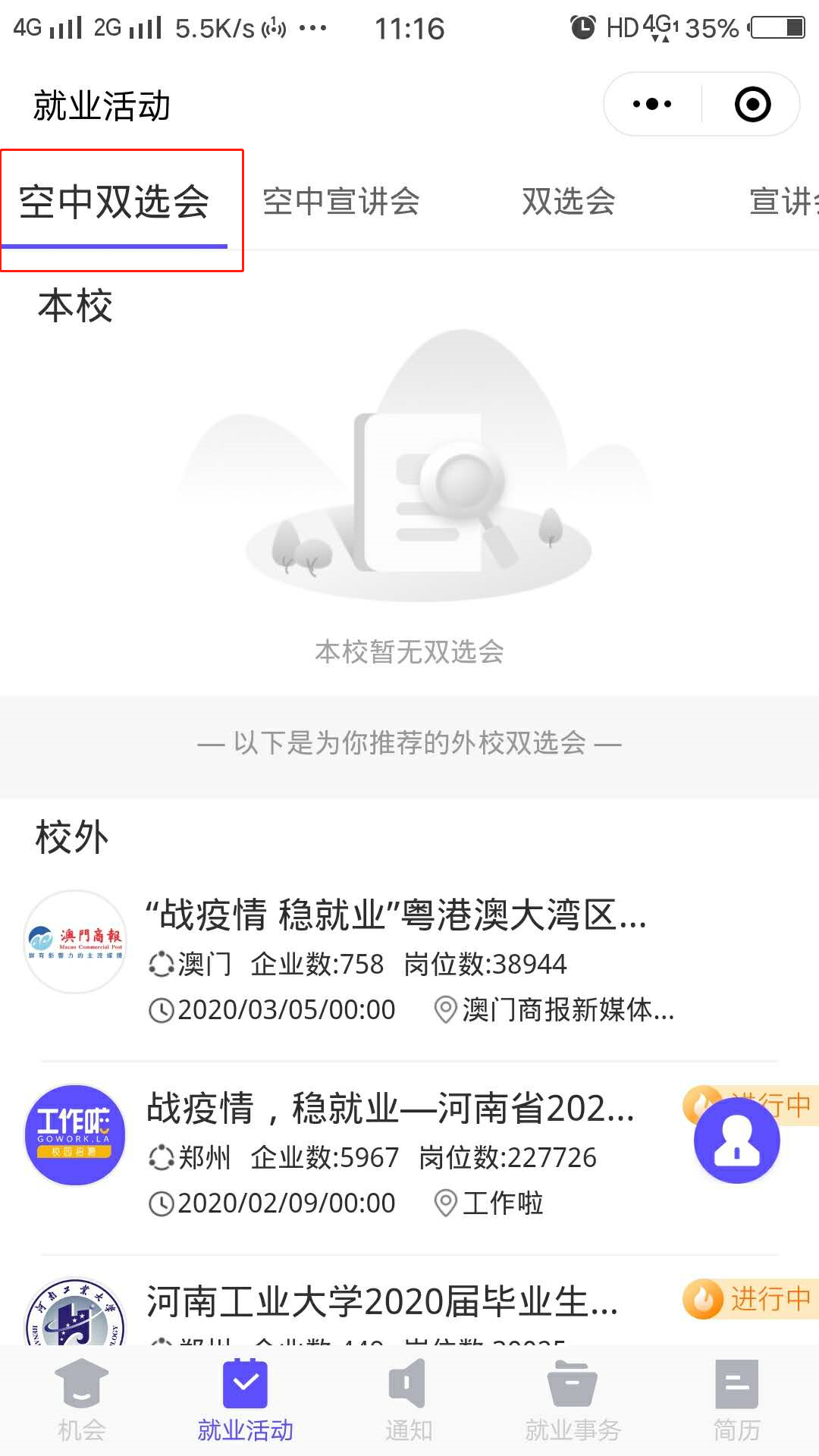 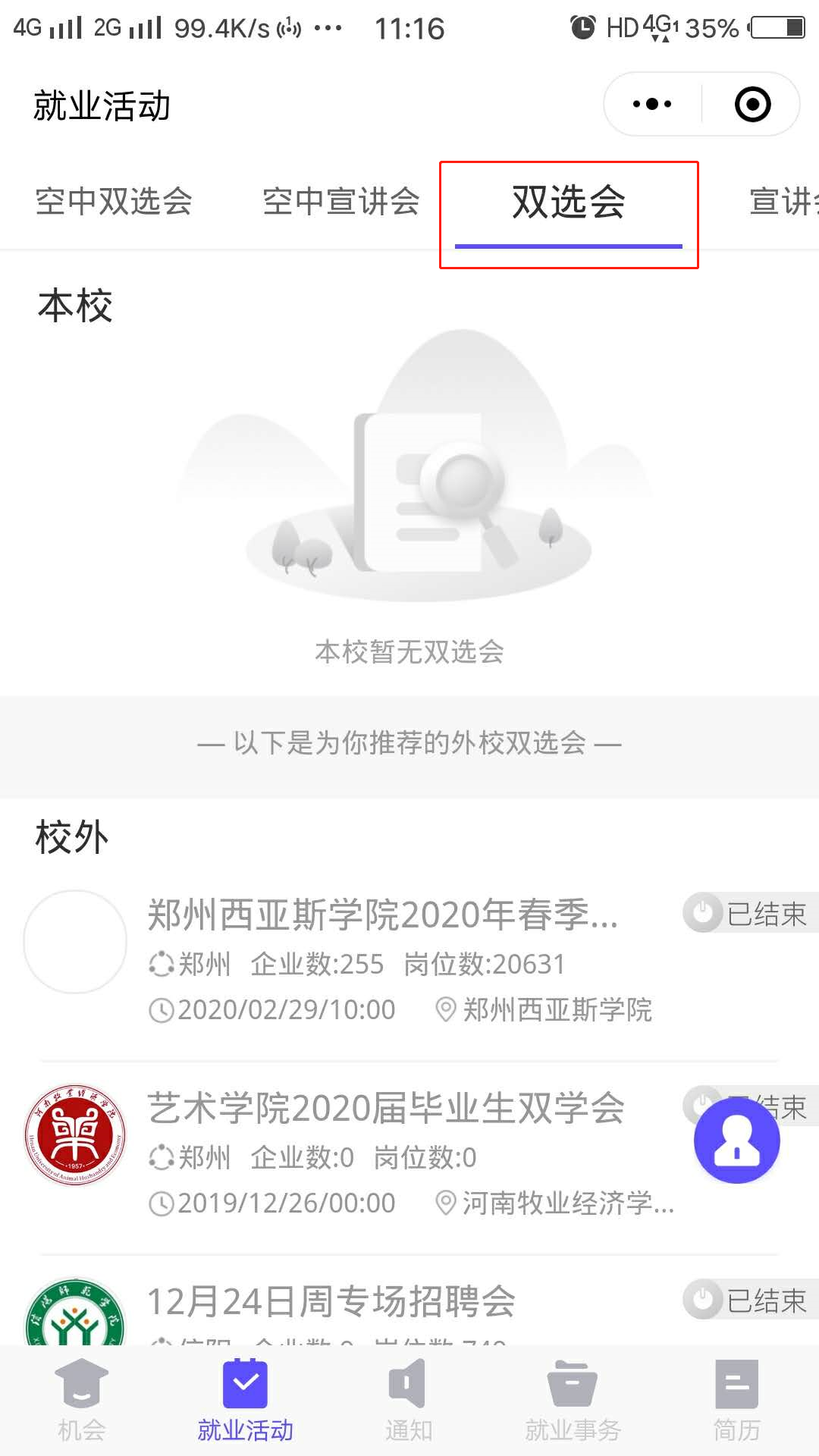 （二）参与空中双选会/双选会选择感兴趣的空中双选会/双选会，点击进入双选会详情，点击左下角【进入会场】则可浏览参会企业。点击右下角【报名参会】即可报名。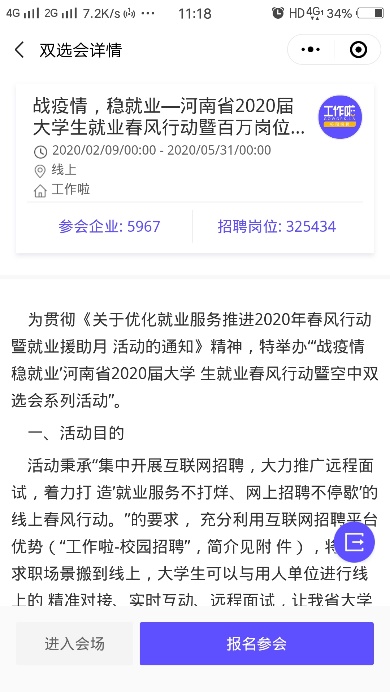 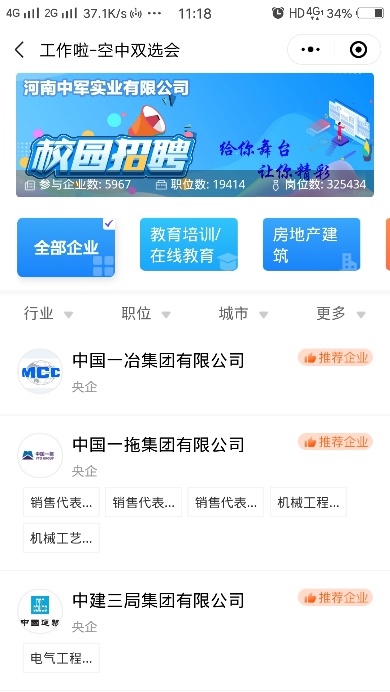 五、查看参与空中宣讲会/宣讲会（一）查看空中宣讲会/宣讲会点击小程序首页【宣讲会】或点击页面下方【就业活动】-【空中宣讲会】、【就业活动】-【宣讲会】，查看本校及外校正在进行空中宣讲会/宣讲会。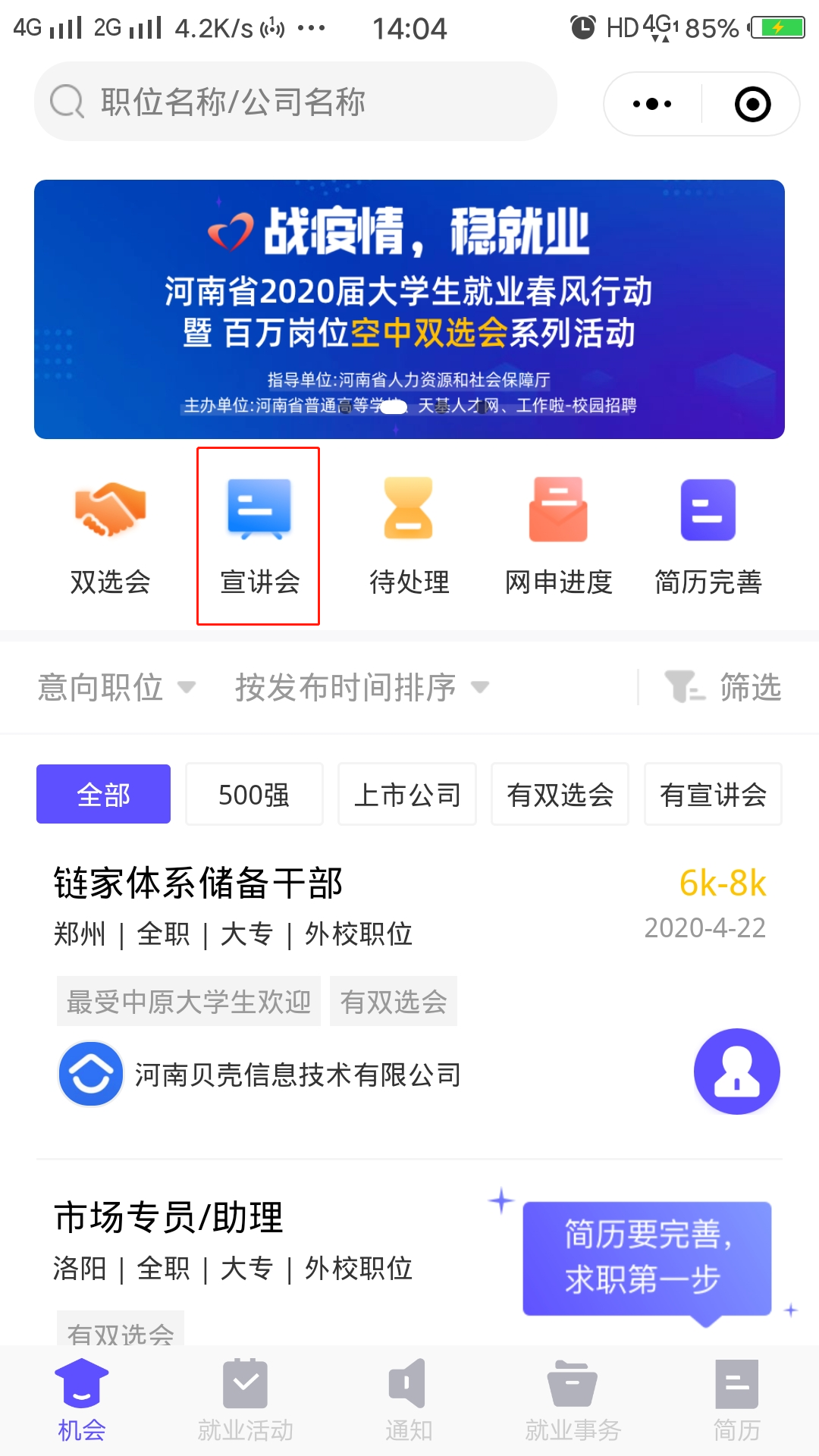 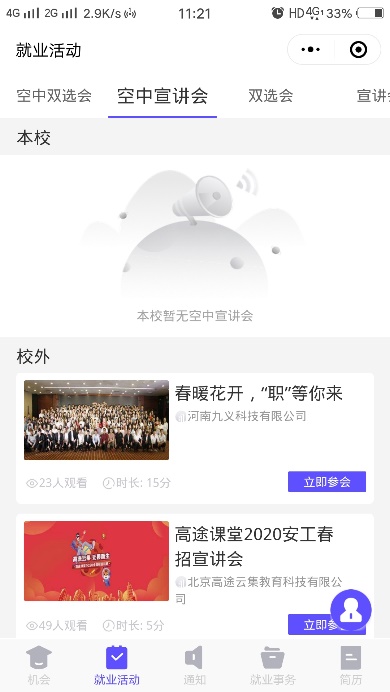 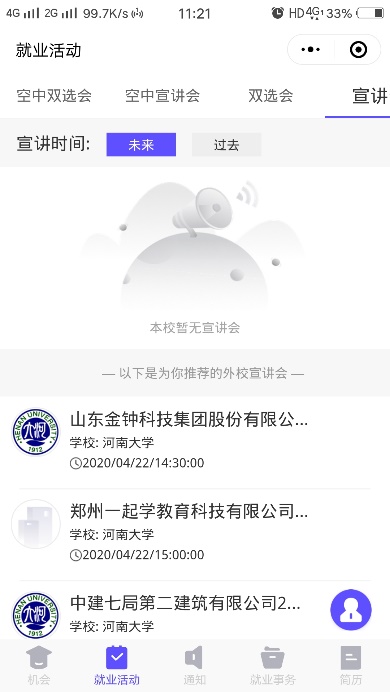 （二）参与空中宣讲会在【空中宣讲会】列表选择感兴趣的企业点击浏览宣讲会视频及岗位信息、与HR进行在线互动。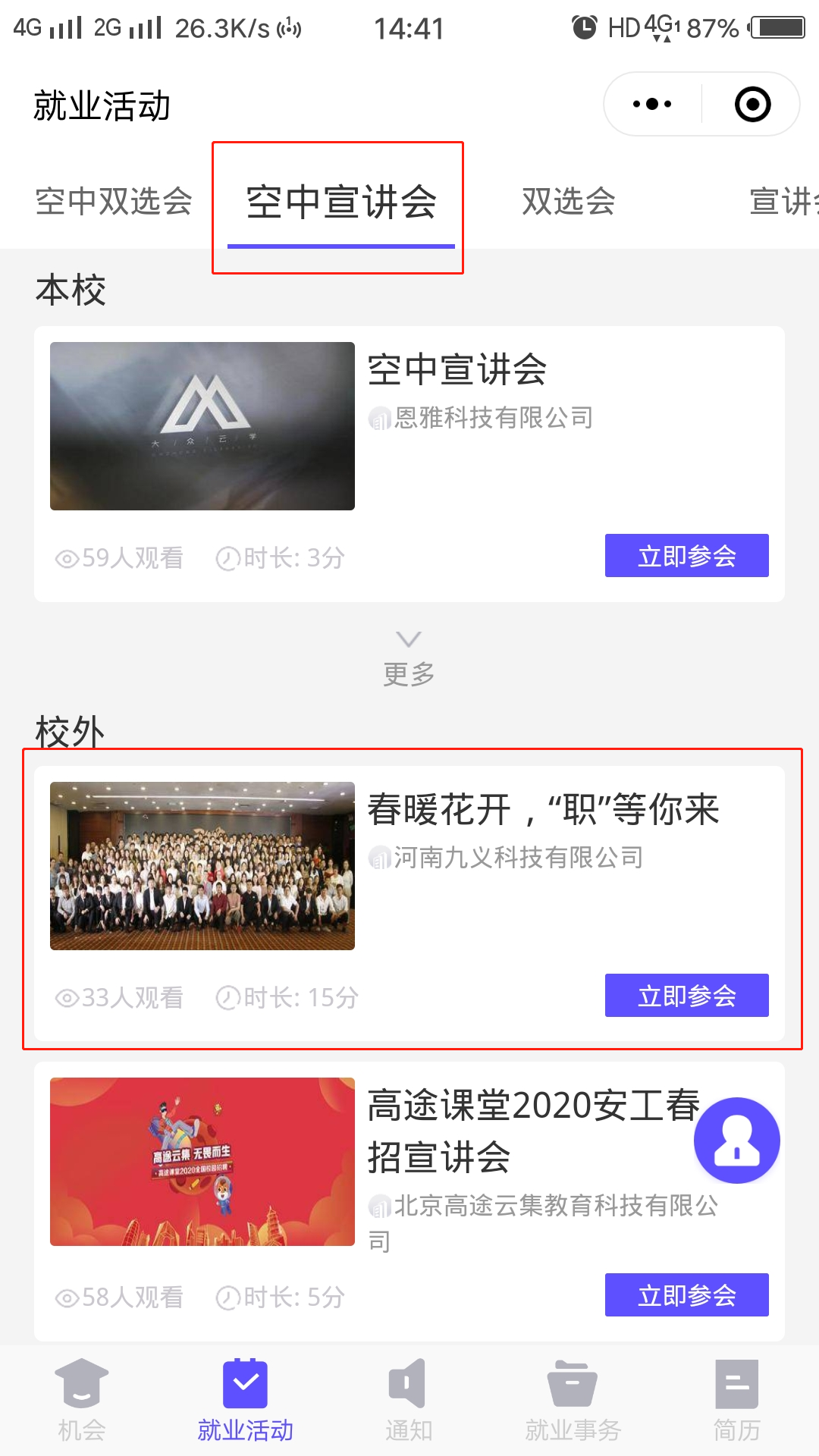 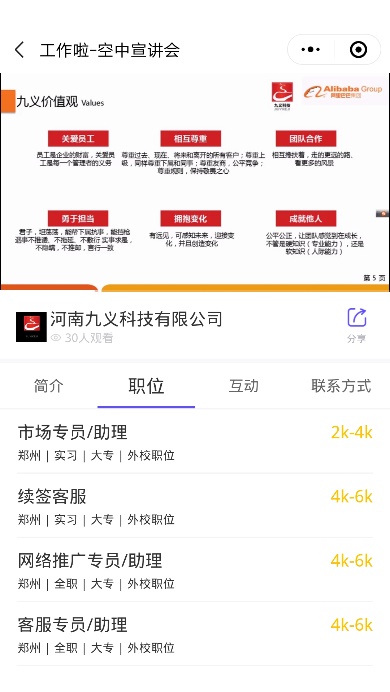 （三）参与宣讲会在【宣讲会】列表，选择感兴趣的企业宣讲会，点击进入宣讲会详情，点击下方【立即预约】可预约线下宣讲会。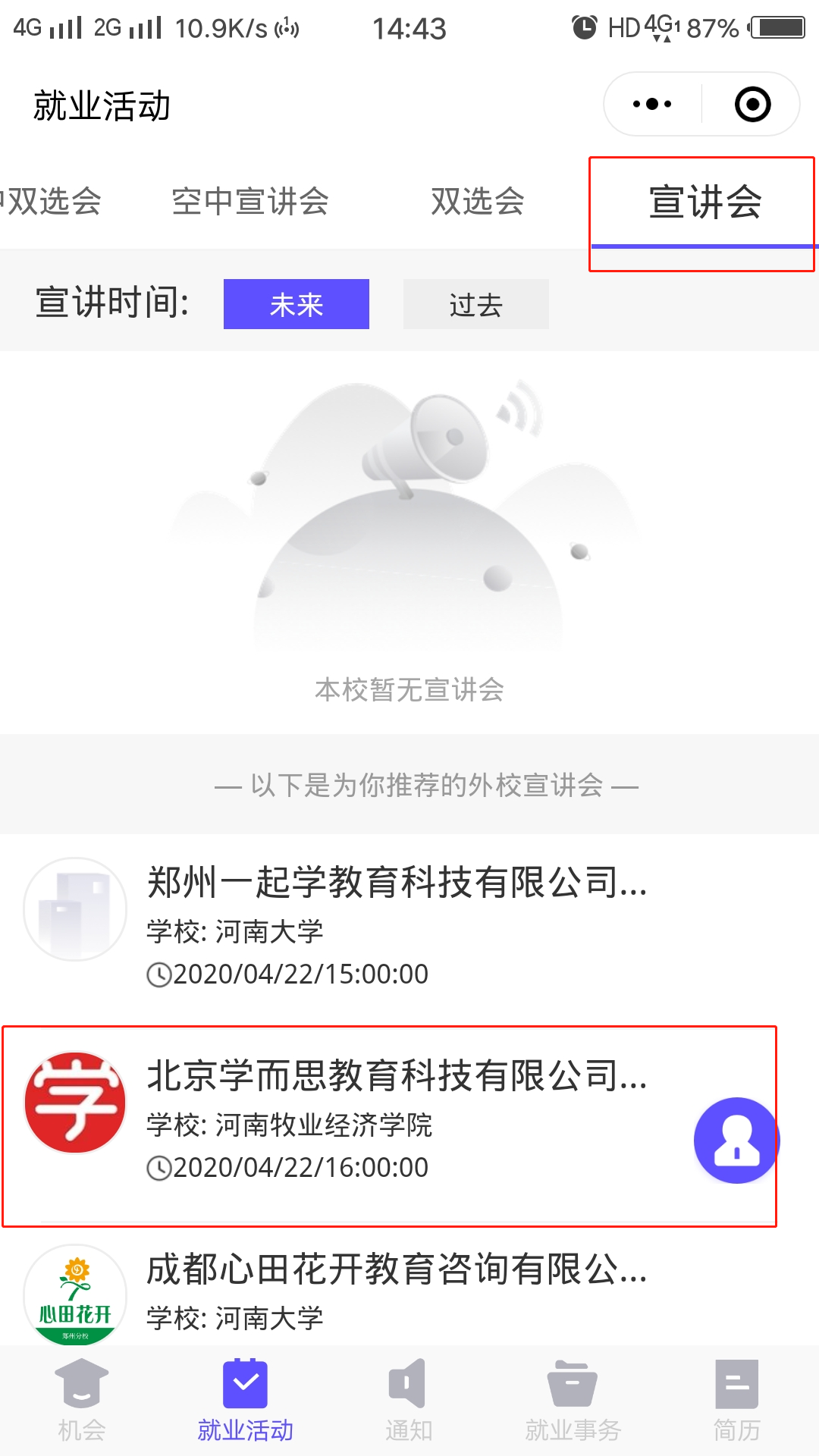 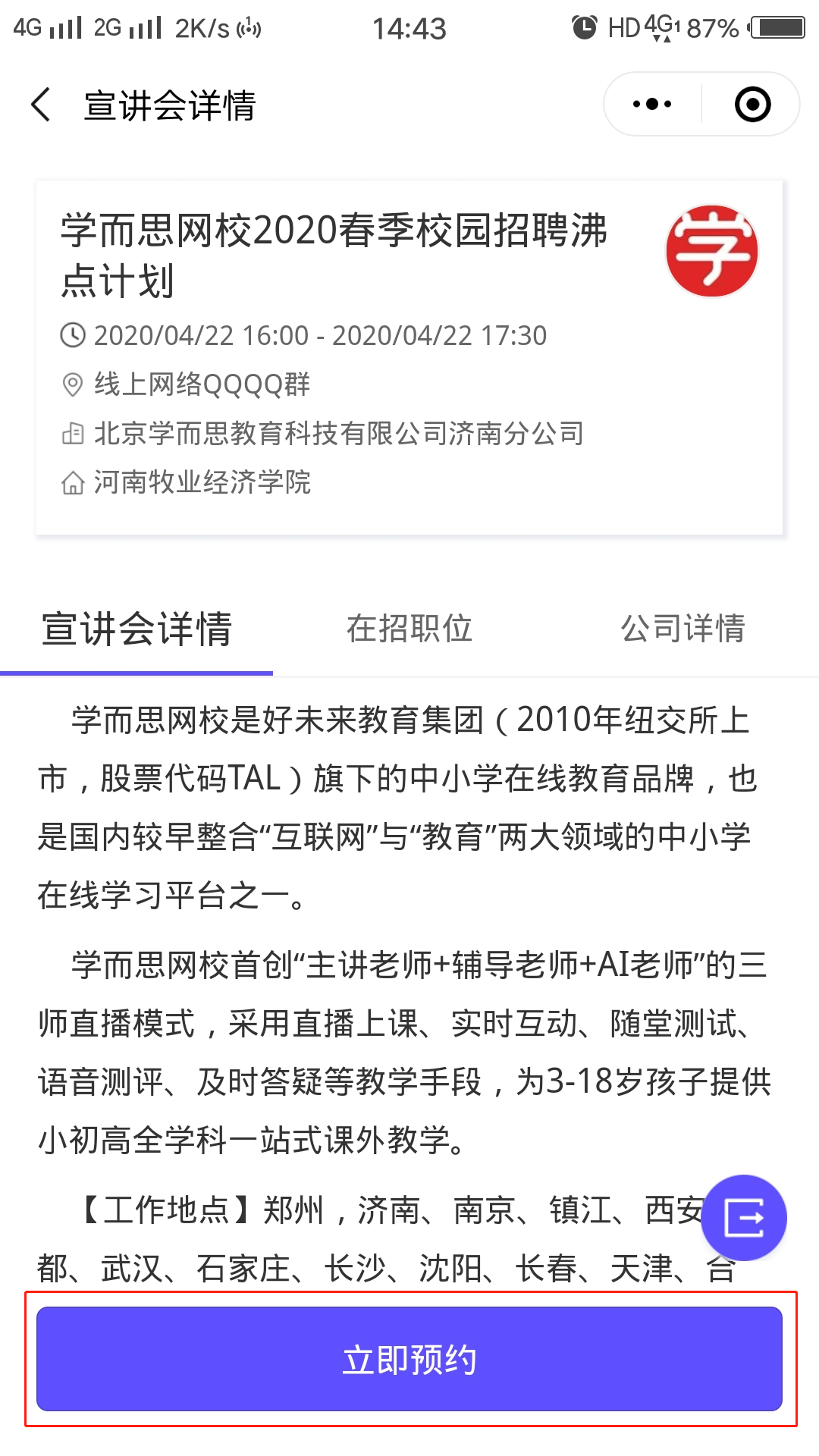 六、简历投递（一）在线投递简历学生点击查看感兴趣的企业，进入公司详情，点击【在招职位】，选择感兴趣的职位后进入职位详情页，点击【投递简历】即可投递。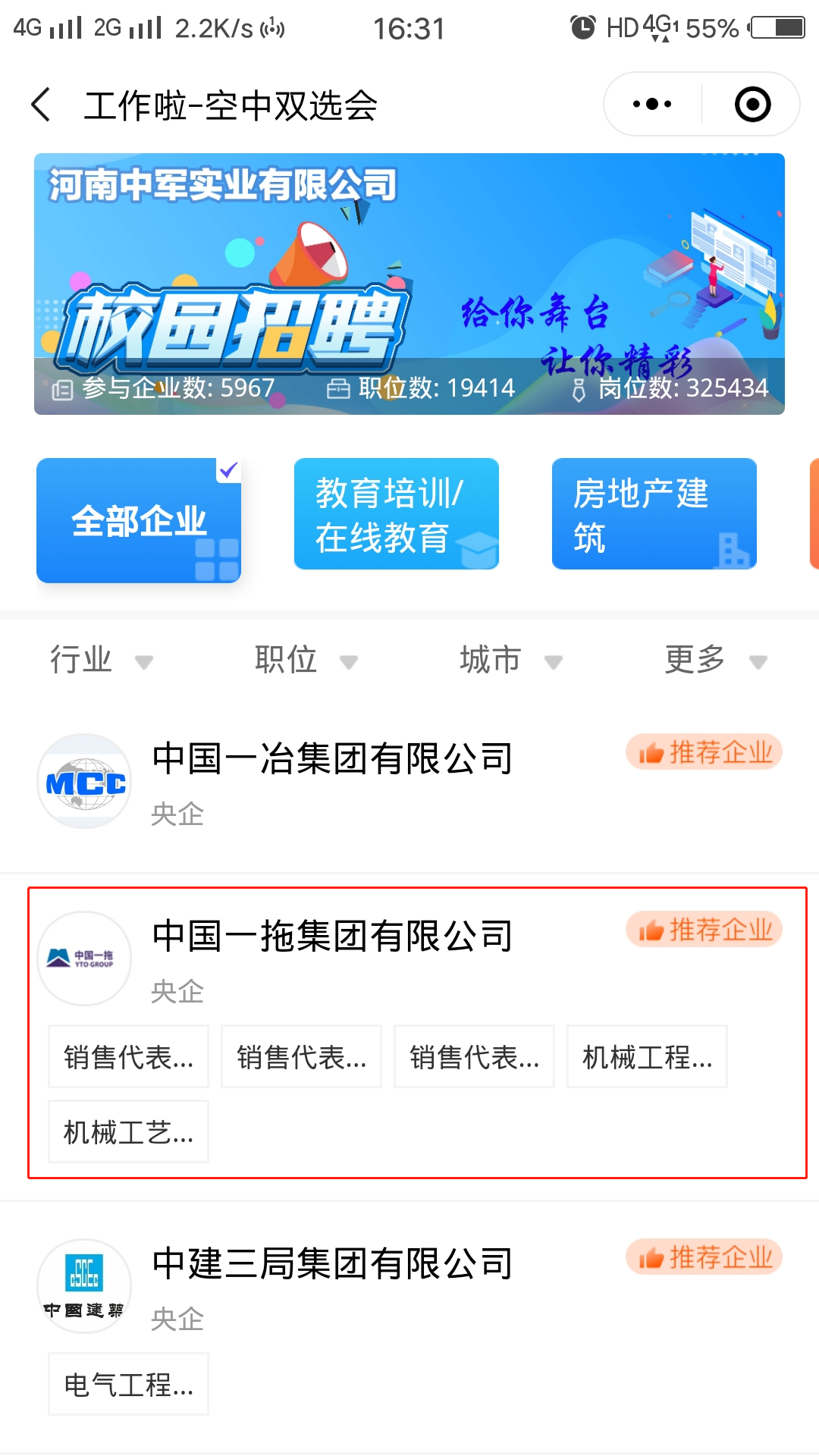 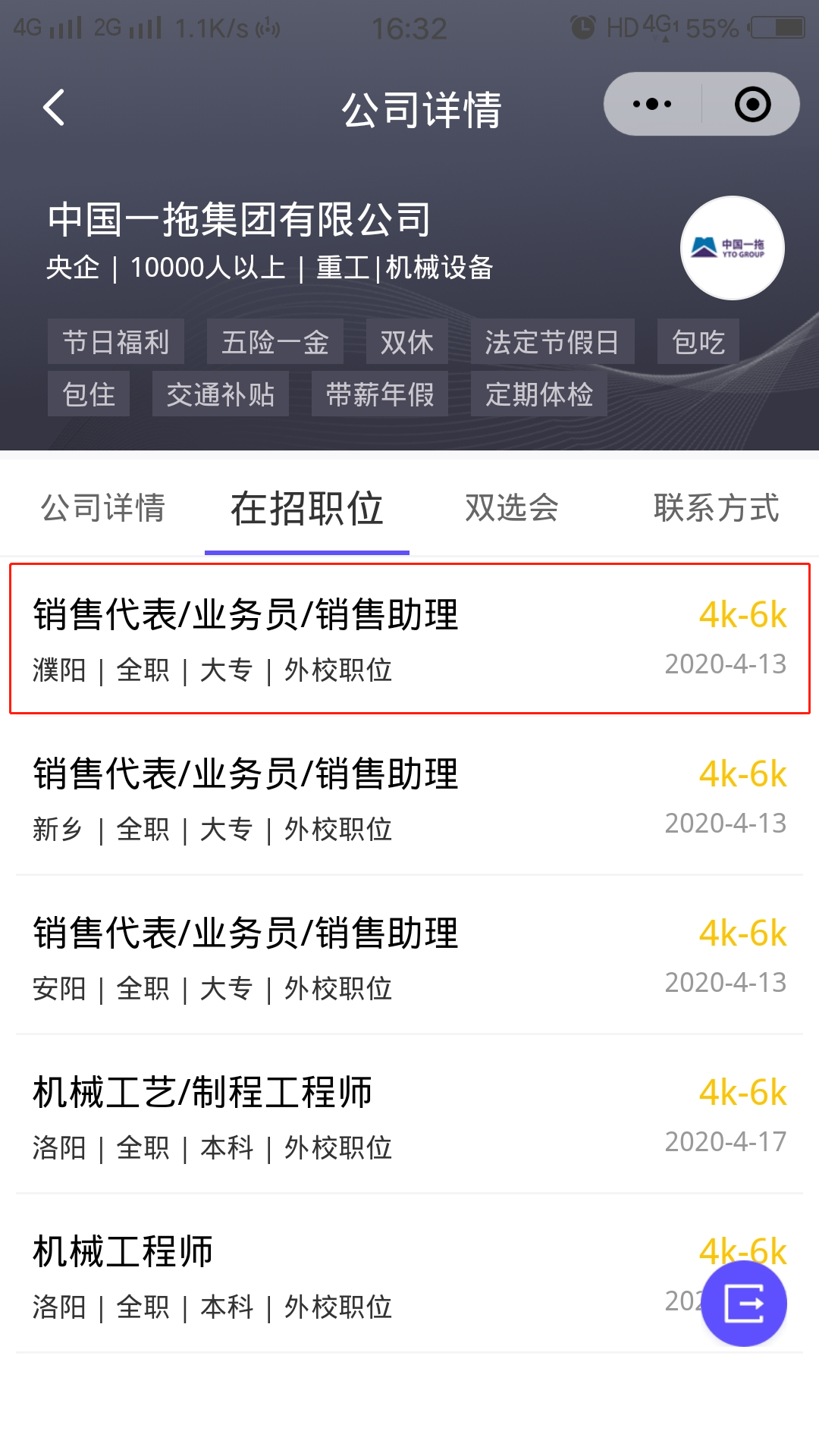 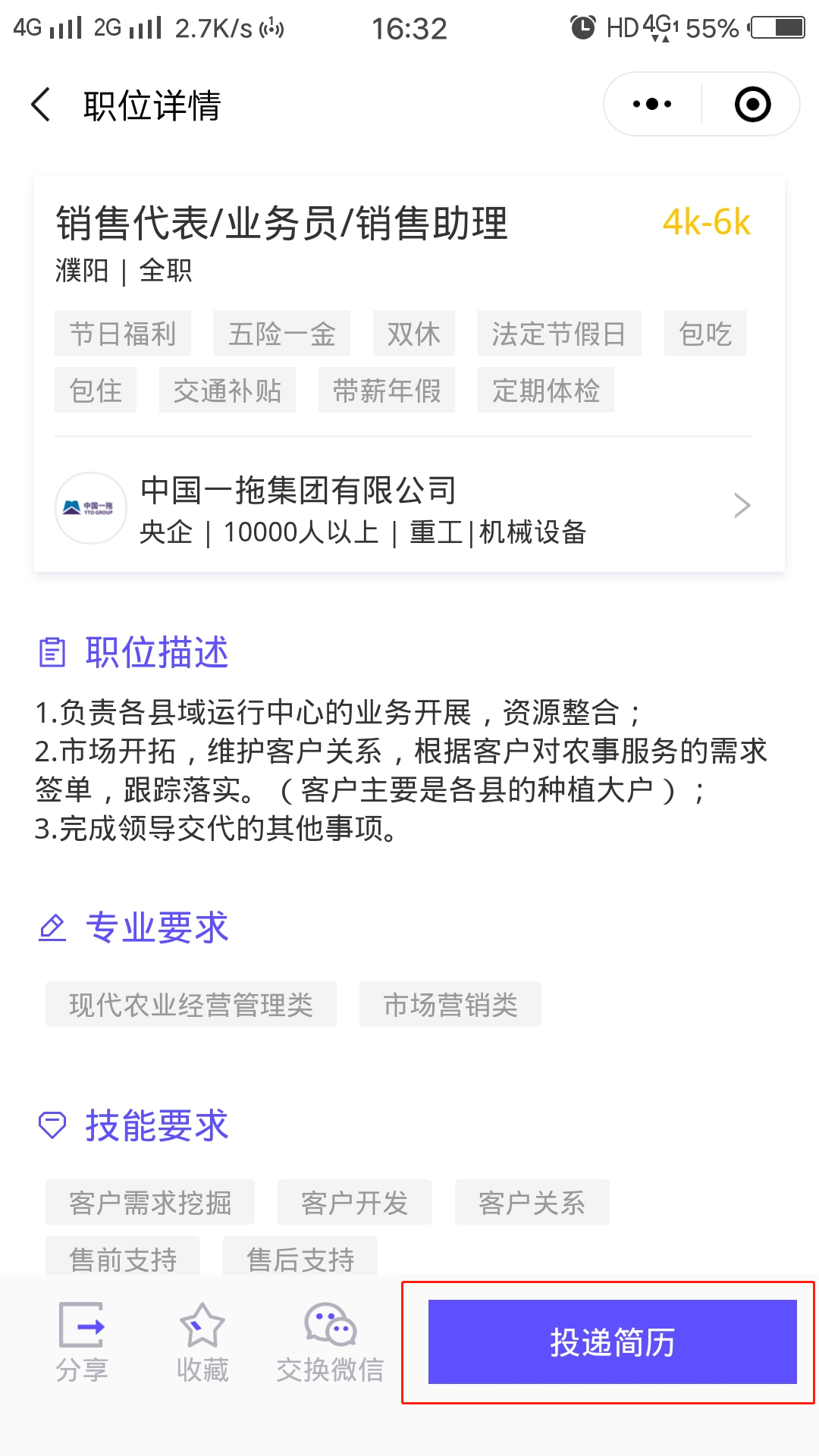 学生可下拉职位详情页，点击HR头像右侧图标进入留言页面，与HR在线沟通。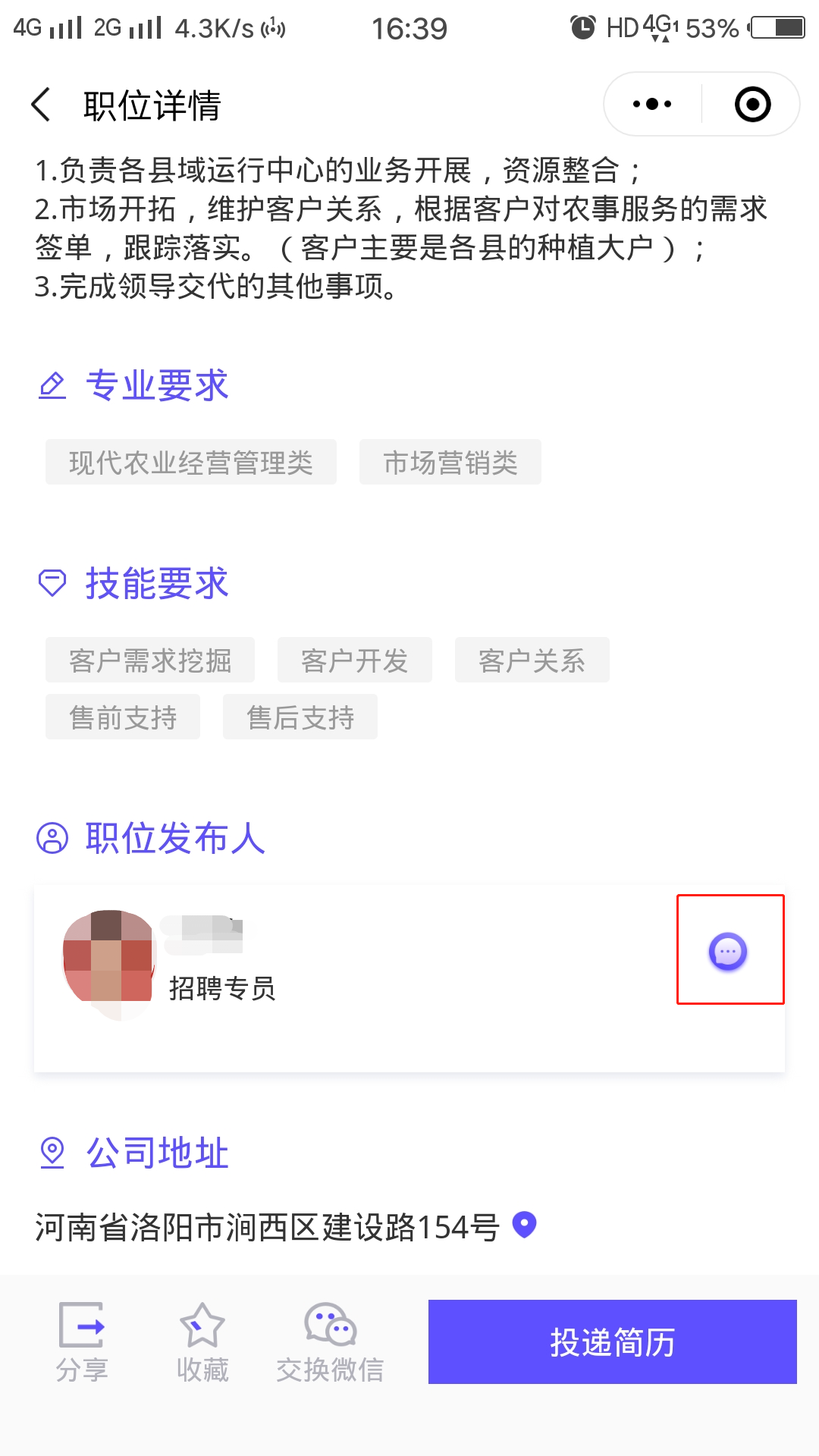 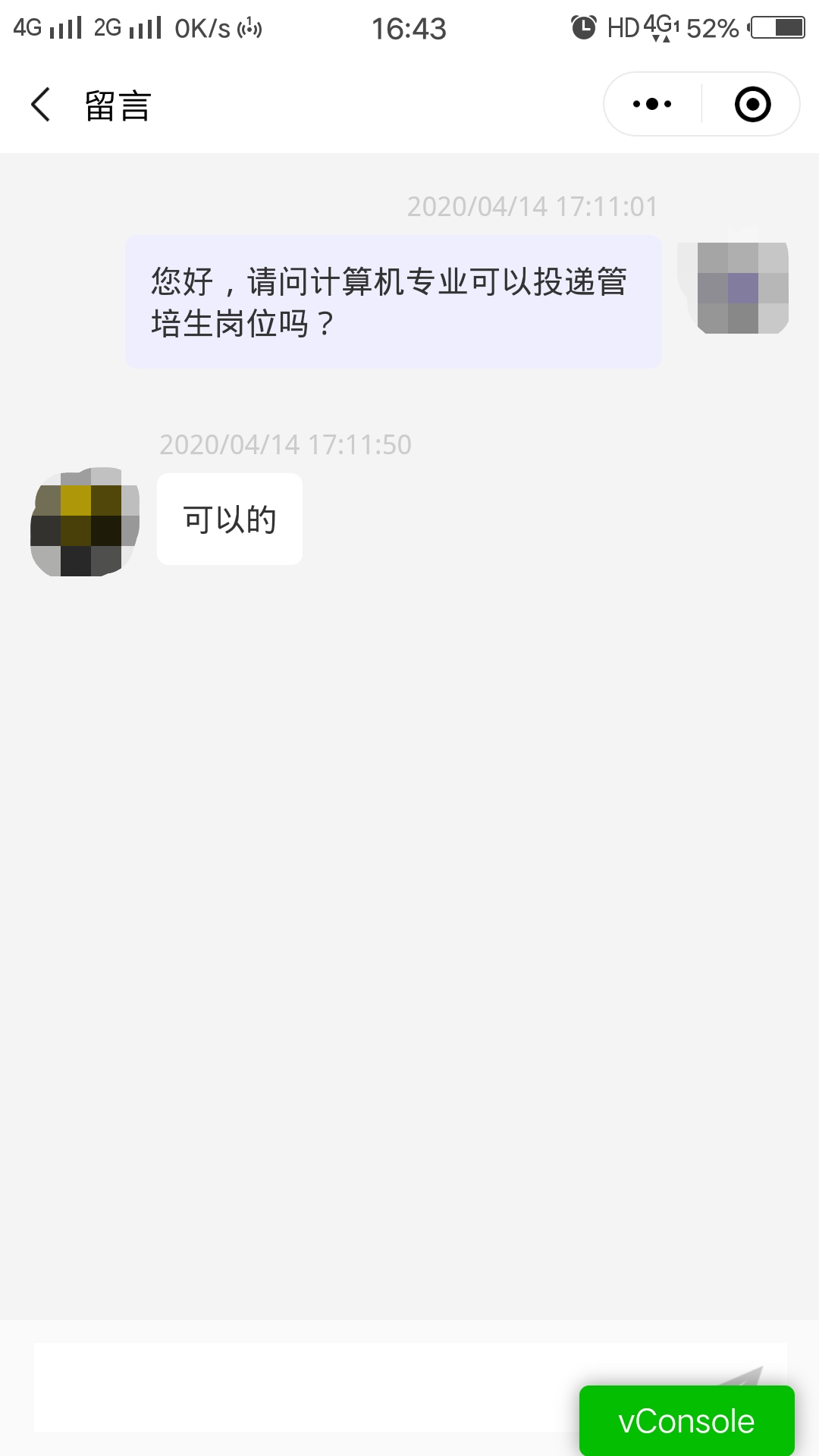 在投递简历后，学生可点击交换微信，获得HR微信，进一步沟通进行在线面试等。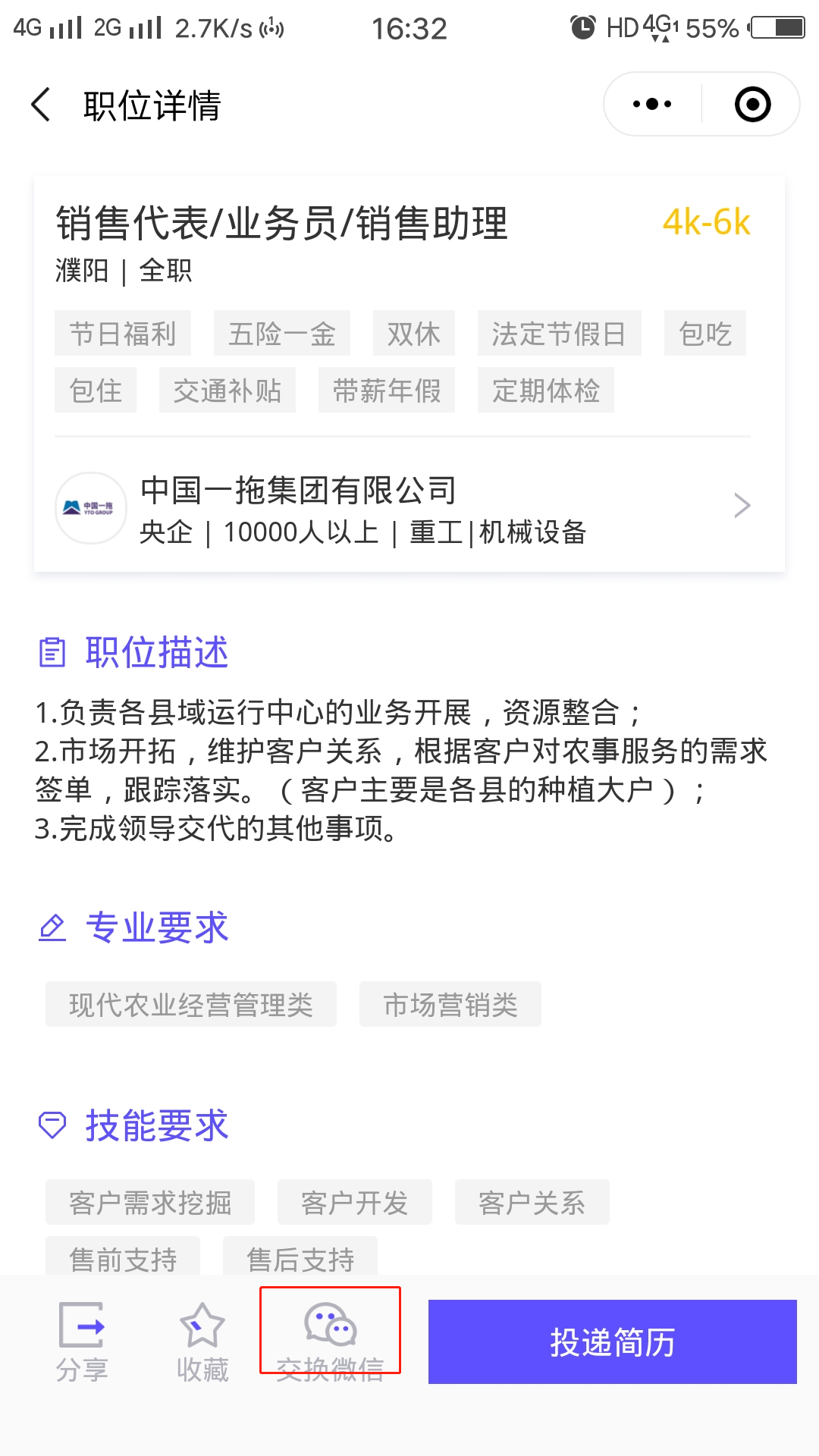 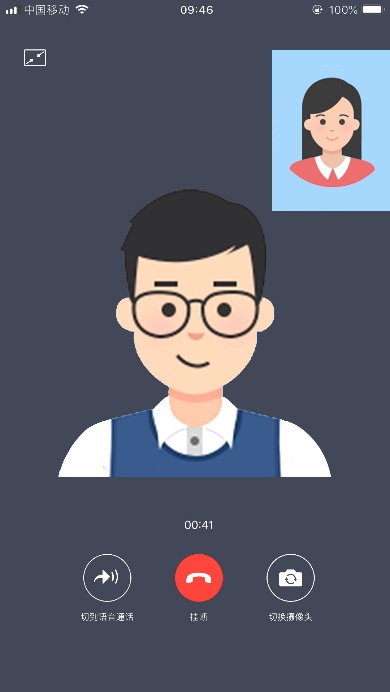 （二）查看网申进度点击小程序首页【网申进度】，在线查看网申进度。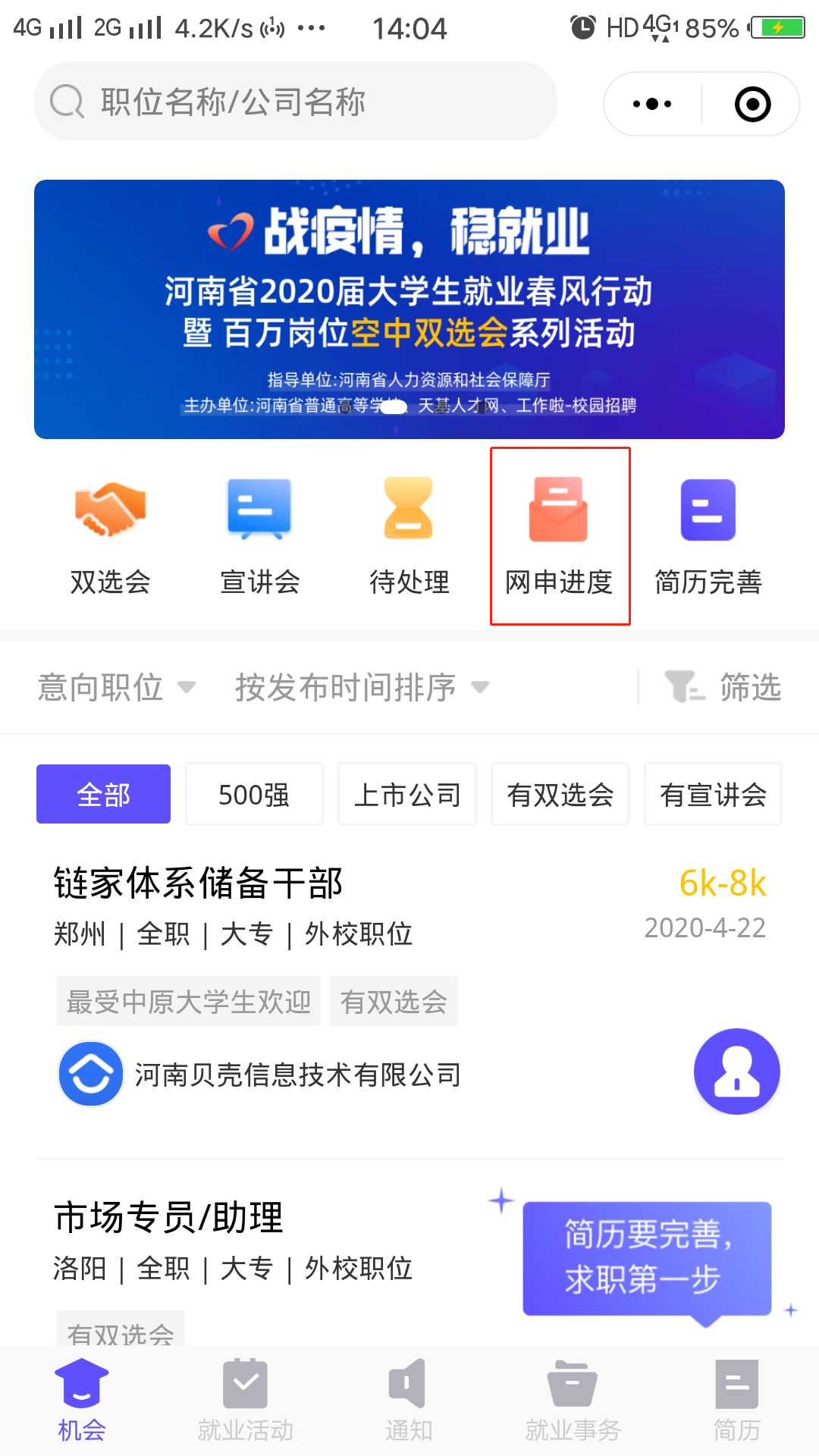 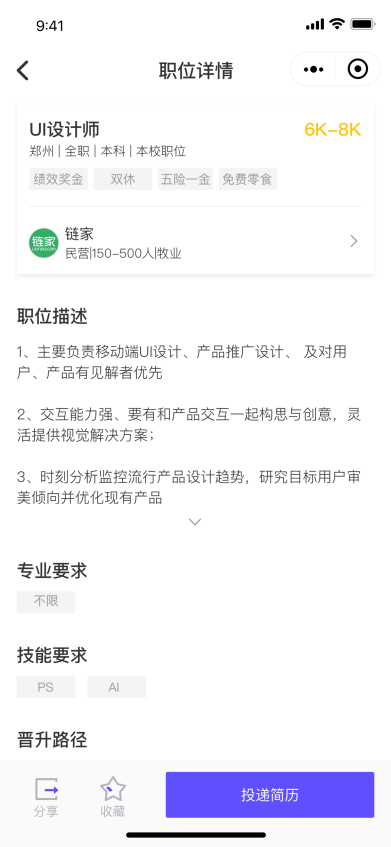 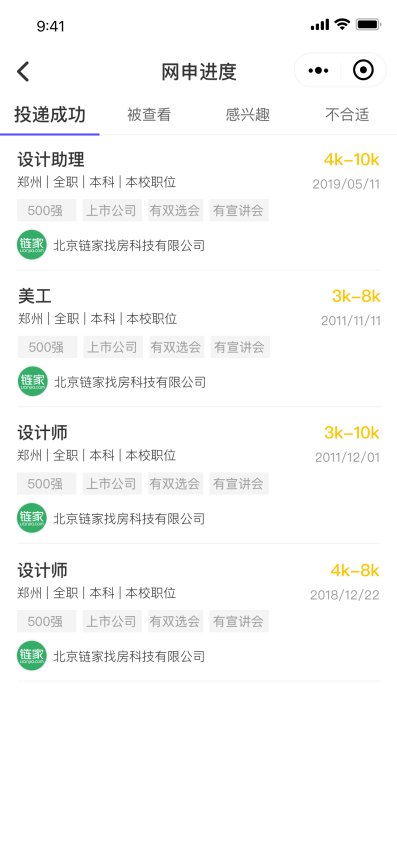 七、查看通知点击小程序首页【待处理】或页面底端【通知】按钮进入通知列表，查看学校的就业活动、就业手续办理，企业的职位推送、活动邀请，系统提醒等最新通知。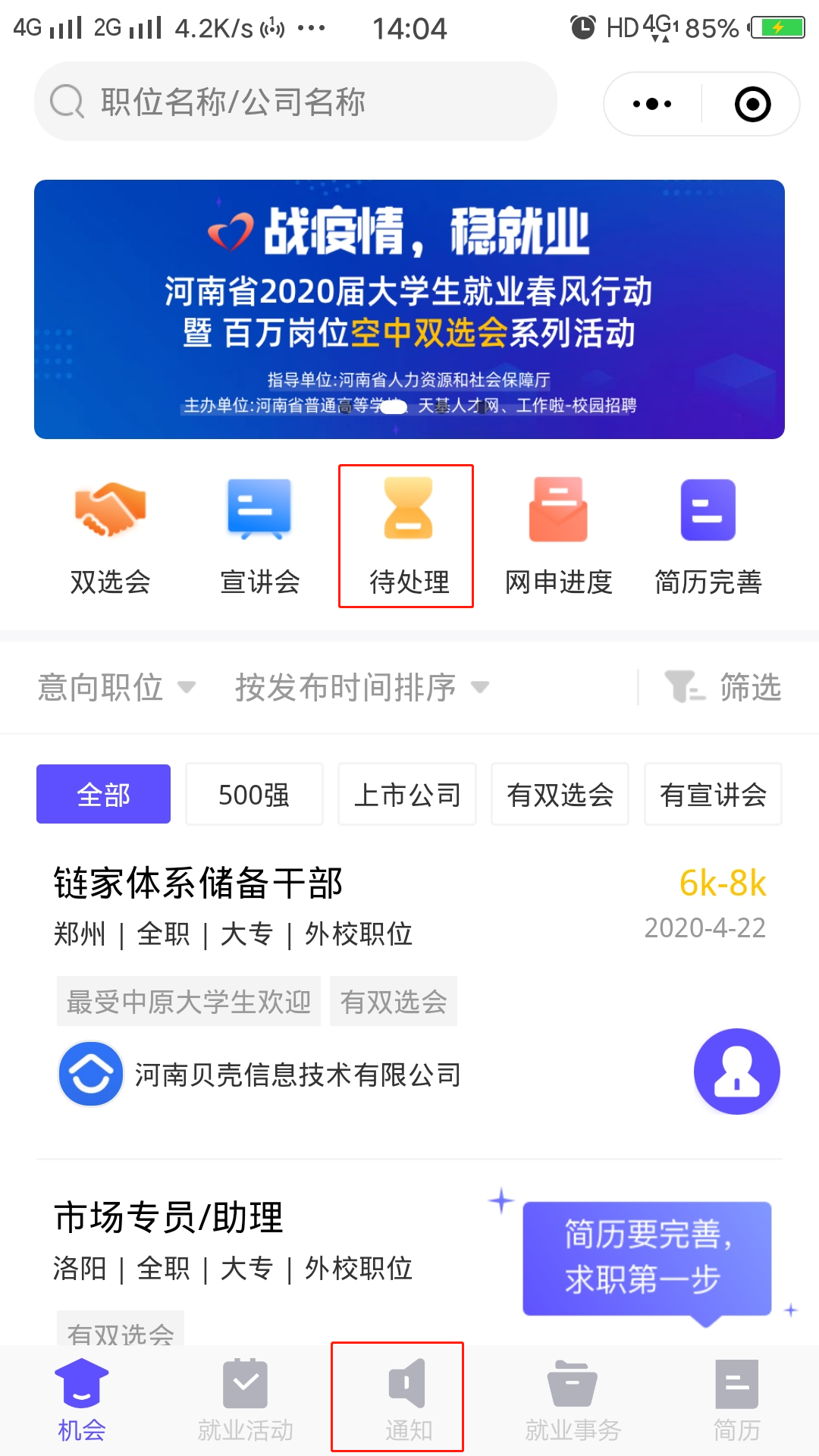 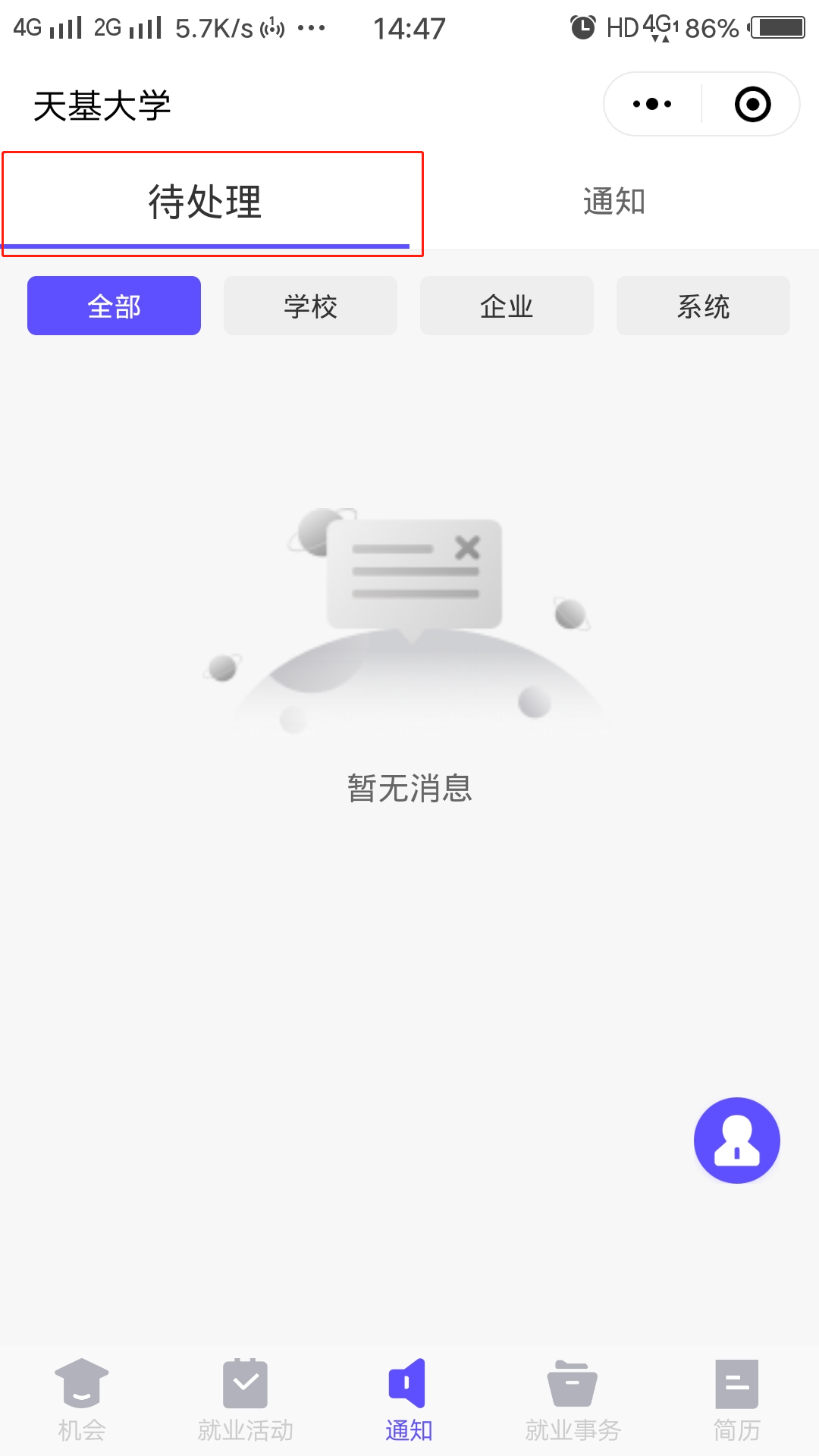 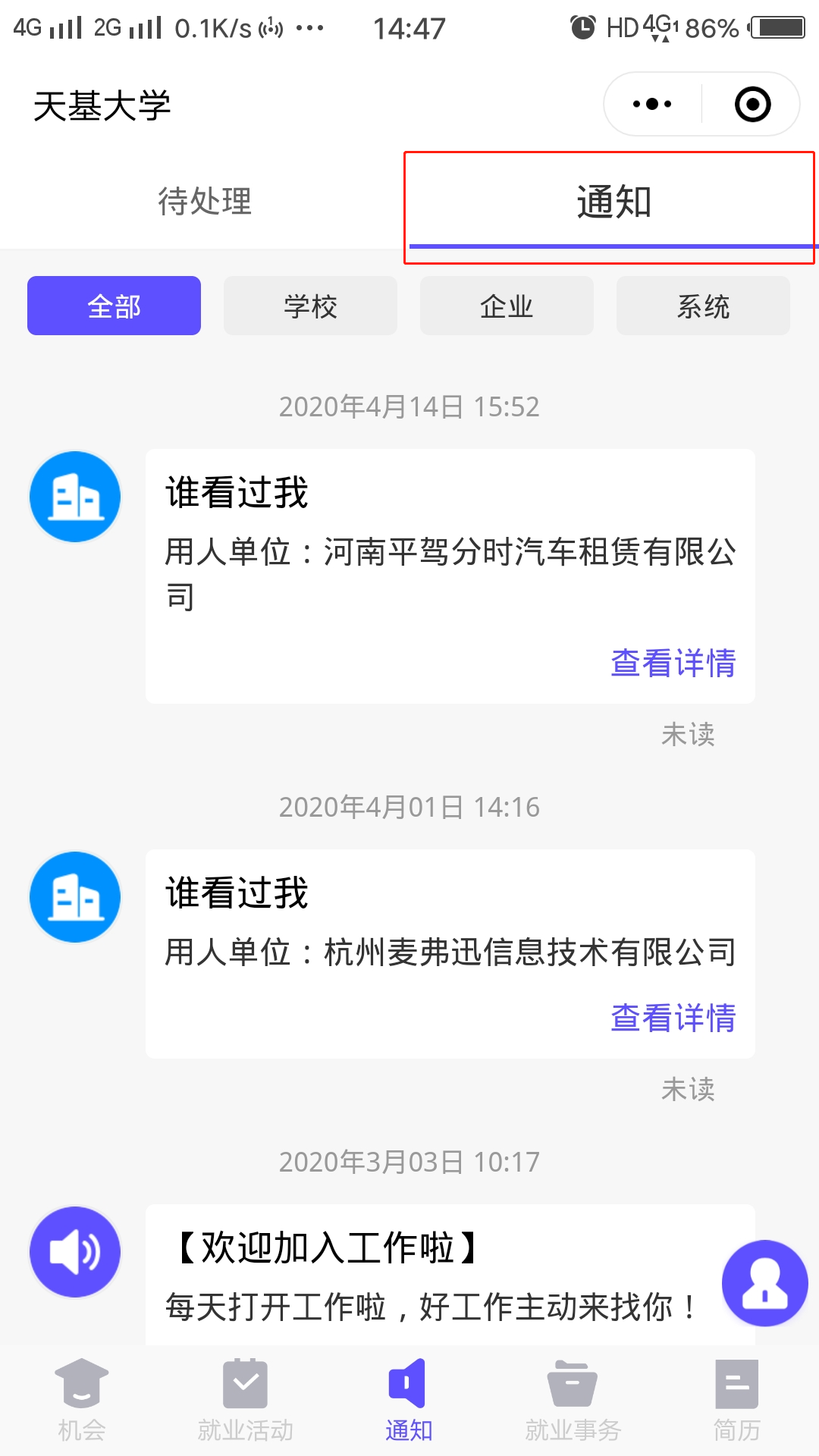 八、就业事务点击小程序底端【就业事务】，进入列表后可在就业事务列表填写【生源信息】，在【签约中心】进行签约操作，在【签约核查】进行信息核查，在【档案查询】查看个人档案信息，在【新闻公告】中查看本校发布的最新公告。（注：生源信息、签约中心、签约核查、档案查询需绑定学号才可使用。）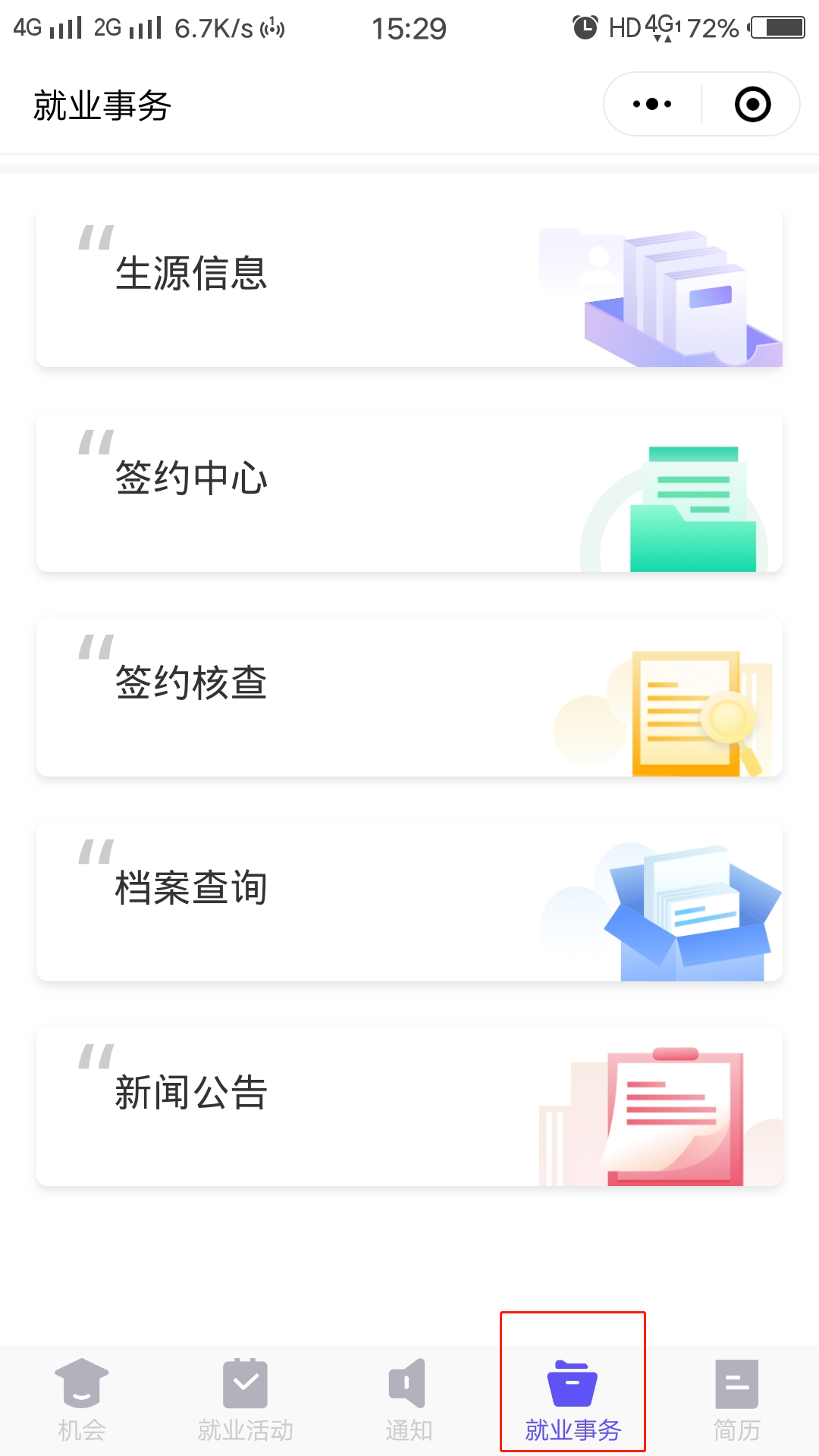 九、添加小程序添加到我的小程序，不错过最新工作机会。用户可以点击右上角“…”，选择“添加到我的小程序”。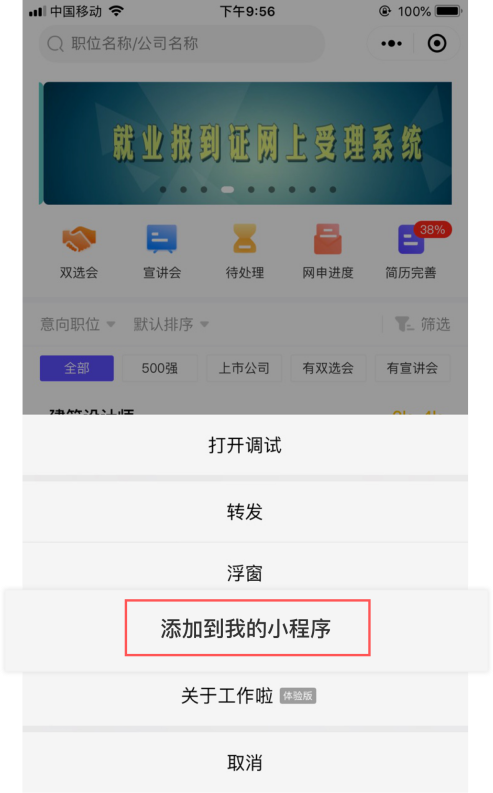 安卓用户还可以点击右上角“…”后，选择“添加到桌面”。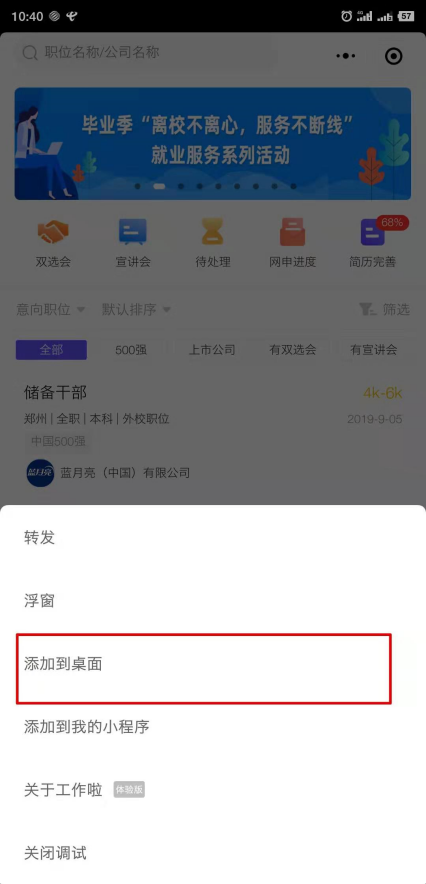 十、订阅「工作啦-校园招聘」订阅「工作啦-校园招聘」，重要的通知推荐至微信，随时掌握职位最新动态。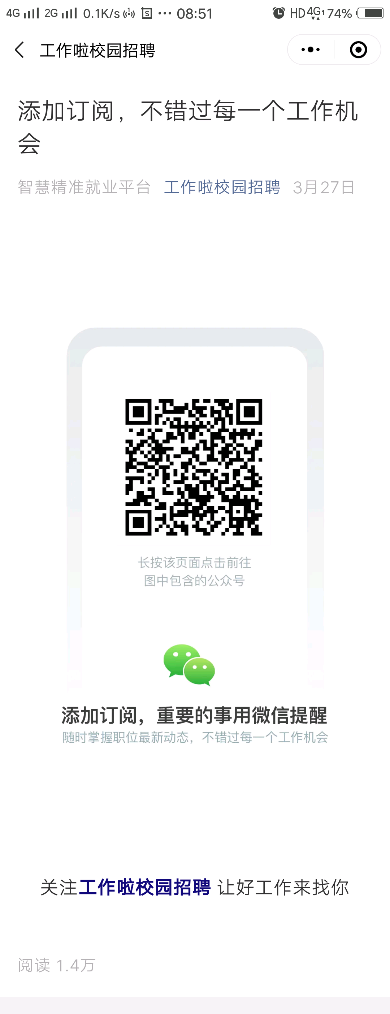 